Čo pre nás znamenajú VianocePomaly sa nám blížia Vianoce. Čas, kedy sa na chvíľu zastavíme a spomalíme naše hektické životy. Čas, kedy sa nám plnia sny. Čas, kedy cítime v duši príjemné hrejivé teplo. Čas, kedy máme k sebe akosi bližšie. Vianoce sú najkrajším obdobím v roku. Všetci ich máme radi, všetci sa na ne tešíme. Ale aký je ich pravý význam? A čo znamenajú pre nás?Tak ako človek rastie a dospieva, mení sa aj jeho pohľad na svet, život a takisto i na Vianoce. Človek postupne prichádza na to, o čom vianočné sviatky sú. Pomaličky sa približuje k ich podstate. Avšak Vianoce nemajú iba jeden pevne stanovený význam. Niečo iné znamenajú pre deti, niečo iné pre dospelých. A  tak je to správne. Veď predsa svet nemá byť jednotvárny ale pestrý a farebný.Pre kresťanov sú Vianoce druhým najdôležitejším a najväčším sviatkom, hneď po Veľkej noci. Symbolizujú príchod Ježiša na tento svet. Narodenie každého dieťaťa je veľkou a radostnou udalosťou a narodenie dieťaťa, ktoré prinieslo spásu celému ľudstvu, o to väčšou a radostnejšou. Kresťania počas vianočných sviatkov v hojnej miere navštevujú kostoly, zastavujú sa pri betlehemoch a mnohí z nich – podobne ako traja králi od východu – sa snažia priniesť malému Ježiškovi nejaké svoje drobné osobné dary.Snáď najviac majú Vianoce rady deti. Tešia sa na množstvo výborných a chutných koláčov, ktoré napečú ich mamy a babičky. Tešia sa na prázdniny, že si môžu oddýchnuť od školských povinností. Tešia sa na sneh, na stavanie snehuliaka, guľovačku, sánkovačku či lyžovačku. Ale najviac sa samozrejme tešia na darčeky, ktoré si nájdu pod vianočným stromčekom. Rodičia sa snažia splniť svojim deťom všetky túžby a často minú na darčeky neuveriteľne veľké čiastky. Čo by však nespravili pre svoje ,,ratolesti“? Veď pre každého rodiča je najväčším zadosťučinením, najväčším darčekom, šťastie ligotajúce sa v očiach svojho dieťaťa.Dospelí vidia zmysel Vianoc v príležitosti stretnúť sa s celou rodinou, obnoviť vzťahy so svojimi blízkymi, v možnosti urobiť ostatným radosť. Vianočné sviatky sú pre nich časom, ktorý im prináša krásu a pokoj do duše. Aspoň na chvíľu môžu zabudnúť na svoje problémy a každodenné starosti a užívať si pohodu a príjemnú atmosféru týchto sviatkov.Vianoce vždy boli a budú najkrajším obdobím. Môžu mať veľa podôb. Jedno však ostáva stále rovnaké – či už sú so snehom alebo bez snehu, s kopou luxusných darčekov alebo so skromnejšími darčekmi – sú to sviatky pokoja, radosti a vzájomnej lásky. A túto skutočnosť nič nezmení. Veď predsa Vianoce dokážu svojou zvláštne čarovnou mocou vyvolať úsmev na každej tvári, či už je detská alebo ,,dospelácka“, biela alebo čierna…Čo sa vám vybaví v mysli pri predstave Vianoc? Obraz vašej obývačky?Bohato prestretý štedrovečerný stôl?Celá rodina?Vianočný stromček?Potichu padajúce malé vločky snehu za oknom?Rozbaľovanie darčekov?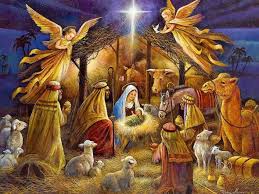 Alebo neopísateľné vianočné čaro, ktoré sa odráža v očiach každého?  Pokúste sa odpovedať na otázku.